PENGARUH  MEDIA PEMBELAJARAN PAPAN BULETIN TERHADAP HASIL BELAJAR MATA PELAJARAN IPS MATERI UANG SISWA KELAS III(Kuasi Eksperimen di Kelas III SDN Pipitan Walantaka Kota Serang)SKRIPSIDiajukan kepada Jurusan Pendidikan Guru Madrasah Ibtidaiyah Sebagai Salah Satu Syarat Untuk Memperoleh GelarSarjana Pendidikan (S,Pd)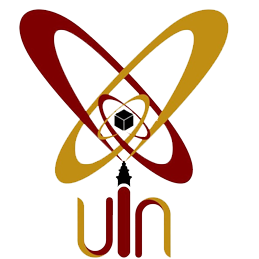 Oleh :EKA SUTANTINIM : 142400713FAKULTAS TARBIYAH DAN KEGURUAN UNIVERSITAS ISLAM NEGRI (UIN) “SULTAN MAULANA HASANUDDIN “ (SMH) BANTENTAHUN 2018 M / 1439 HPERNYATAAN KEASLIAN SKRIPSIDengan ini saya menyatakan bahwa skripsi yang saya tulis sebagai salah satu syarat untuk memperoleh gelar sarjana pendidikan dan diajukan pada jurusan pendidikan guru madrasah ibtidaiyah fakultas tarbiyah dan keguruan Universitas Islam Negri Sultan Maulana Hasanuddin Banten ini sepenuhnya asli merupakan hasil karya tulis ilmiyah saya pribadi.Adapun tulisan maupun pendapat orang lain yang terdapat dalam skripsi ini telah saya sebutkan kutipannya secara jelas sesuai dengan etika keilmuan yang berlaku di bidang penulisan karya ilmiyah.Apabila di kemudian hari terbukti bahwa sebagian atau seluruh isi skripsi ini merupakan hasil perbuatan plagiatisme atau menyontek karya tulis orang lain, saya bersedia untuk menerima sanksi berupa pencabutan gelar kesarjanaan yang saya terima ataupun sanksi akademik lain sesuai dengan peraturan yang berlaku,Serang, 30 Mei 2018EKA SUTANTI NIM:142400713ABSTRAKEka sutanti. NIM: 142400713, Judul Skripsi: Pengaruh  Media Pembelajaran Papan Buletin Terhadap Hasil Belajar Mata Pelajaran IPS Materi Uang Siswa Kelas III. 	Penelitian ini dilatar belakangi oleh rendahnya hasil belajar IPS Tujuan penelitian ini adalah untuk mengetahui Pengaruh Media Pembelajaran Papan Buletin Terhadap Hasil Belajar Mata Pelajaran IPS  Materi Uang Siswa Kelas III SDN Pipitan Walantaka. Dan mengetahui adanya Pengaruh  Media Pembelajaran Papan Buletin Terhadap Hasil Belajar Mata Pelajaran IPS Materi Uang Siswa Kelas III. Metode yang digunakan dalam peneliti ini adalah metode kuasi ekspeimen, dengan desain penelitian menggunakan pretest-posttest pengambilan sampel dilakukan dengan teknik uji coba soal. Instrument penilaian berupa pengumpulan data tes dan angket. penelitian sebesar 1,6670,05. Artinya Ada pengaruh  media pembelajaran papan buletin terhadap hasil belajar mata pelajaran IPS materi uang, Kata Kunci: Media Pembelajaran Papan Bulletin, Hasil Belajar, Materi Uang, IPS PERSEMBAHANAlhamdulillahirabbil’alamin….Bismillahirrohmanirrahim…..Dengan rahmat Allah yang maha pengasih lagi maha penyayang….terimakasih yang tiada terhingga kupersembahkan karya kecil ini kepada bunda dan ayah yang telah memberikan kasih sayang segala dukungan, dan cinta kasih yang tiada terhingga yang tiada mungkin kubalas hanya dengan selembar kertas yang bertuliskan kata cinta dan persembahan. Semoga ini menjadi langkah awal untuk membuat bunda dan ayah bahagia karena aku menyadari, selama ini belum bisa berbuat yang lebih baik. Dan Personil “PPLK 45” Dahikah, Eha, Nurul, Lisa, Maudah, Teh Itoh, Teh Nawati, Teh Sairoh, Teh Kokom, terimakasih atas dukungan selama penyusunan skripsi ini kalian adalah terbaik. Maaf belum bias jadi panutan seutuhnya, tapi saya akan selalu menjadi yang terbaik untuk kalian semua…. Teman-teman PGMI A 2014 senasib, seperjuangan terimakasih atas galak tawa dan solidaritasyang luar biasa sehingga membuat hari-hari semasa kuliah lebih berarti. Semoga taka da lagi duka didada tapi suka dan bahagia juga tawa dan canda. Semoga allah SWT membalas juga budi kalian dimudahkan hari dan memberikan kemudahan dalam segala hal, amiinnn. My best friend’s buat sahabatku “iin,wida, uus,tia, liha, desy, isma, uda” terimakasih atas bantuan, doa, nasehat, hiburan,dan semangat yang kamu berikan selama ini buat kak asep maullana terimakasih sudah menyemangati saya  dan dukungan selama ini terimakasih atas bantuan kalian, buat sahabatku alumni latansa perempuan yang akan sidang aida, nunu, cita, nia, nebel, dilla, uyuy, ayu, indri, handa, terimakasih atas doa kalian, semoga keakraban kita selama ini selalu terjaga. Dosen pembimbing tugas akhirku….bapak akro, S.Ag.,M.Si. dan ibu umayah S.Psi., M.M.Pd selaku dosen pembimbing tugas akhir saya, sudah dibantu selama ini sudah dinasehati, sudah diajari saya tidak akan lupa atas bantuan dan kesabaran dari bapak dan ibu. Terimakasih bapak….ibu….kalian adalah dosen favorit saya, seluruh dosen pengajar difakultas tarbiyah dan keguruan, terimakash banyak untuk ilmu, didikan dan pengalaman yang sangat berarti yang telah kalian berikan kepada kami….Terima kasih banyak untuk bantuan dan kerja semua pihak yang sudah membantu selama penyelesaian tugas akhir ini…“Don’t judge someone else, before you judge yourself”MOTTO:Allah dulu, Allah lagi, Allah terus selalu dan Allah selamanya.RIWAYAT HIDUPEka Sutanti, lahir diserang pada tanggal 07 juni 1995, putri bapak Ridwan dan ibu bernama Nikmah, agama Islam dan kewarganegaraan Indonesia, alamat Jln. Kp. Lipatik Masjid RT/RW 009/002 Desa Tegal Sari Kec. Walantaka Kab. Serang Provinsi Banten. Mengikuti pendidikan sekolah dasar di SDN Cigoong II Serang dari tahun  2002-2008 melanjut ke SMP La Tansa 2008-2011, kemudian masih satu tempat SMA La tansa 2011-2014, setelah itu penulis melanjutkan pendidikan di Universitas Islam Negri (UIN) “Sultan Maulana Hasanuddin” (SMH) Banten Jurusan Pendidikan Guru Madrasah Ibtidaiyah (PGMI) tahun 2014.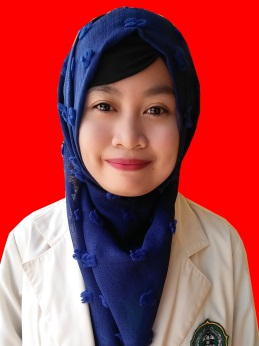 Demikian riwayat hidup ini. Serang, 30 Mei 2018Penulis,EKA SUTANTINIM : 142400713 KATA PENGANTARBismillahirrahmaanirrahiim 	Segala puji hanya bagi allah SWT., yang telah memberikan taufik, hidayah,serta inayahnya, sehingga sekripsi ini dapat diselesaikan tepat pada waktunya. Shalawat berserta salam semoga tetap tercurah kepada Rasulluah SAW., keluarga, para sahabat serta para pengikutnya yang setia hingga akhir zaman.	Skripsi ini kemungkinan besar tidak dapat diselesaikan tanpa bantuan dari berbagai pihak. Oleh karenanya penulis ingin menyampaikan ucapan terimakasih dan penghargaan yang setinggi-tingginya, terutama kepada: Bapak Prof. Dr. H. Fauzul Iman, M.A., Rektorat UIN Sultan Maulana Hasanuddin Banten.Bapak Dr. H. Subhan, M.Ed., Dekan Fakultas Tarbiyah dan Keguruan UIN SMH Banten. Bapak Drs. H. Hafidz Rustiawan, M.A.g., Ketua Jurusan Pendidikan Agama Islam Fakultas Tarbiyah dan Keguruan UIN SMH Banten.Bapak Akrom, S.Ag.,M.Si. Sebagai Pembimbing I dan Ibu Umayah, S.Psi., M.M.Pd Sebagai pembimbing II, yang telah memberikan bimbingan dan saran-saran kepada penulis selama menyusun skripsi ini. Bapak dan Ibu Dosen UIN Sultan Maulana Hasanuddin Banten, terutama yang telah mengajar dan memdidik penulis selama kuliah di UIN SMH banten. Ayahanda Ridwan, ibunda Nikmah, adik Hazairin  dan Fitrohtul Ulum serta do’a yang tulus dan tiada hentinya serta semangat dan dukungan kepada penulis, sehingga penulis dapat menyelesaikan skripsi ini. Kepada sekolah dan dewan guru yang telah membantu penulis selama melakukan penelitian Kak Asep Maullana, Terimakasih atas motivasi, dukungan serta do’a tiada henti yang telah diberikan kepada peneliti hingga terselesaikannya dengan baik skripsi ini.Keluarga, sahabat, dan rekan-rekan yang telah memberikan motivasi selama penyusunan skripsi ini. Kawan-kawan semua yang tidak dapat disebutkan satu persatu, terima kasih telah memberikan motivasi dan kebersamaannya selama ini. Atas segala bantuan yang telah diberikan, penulis berharap semoga Allah SWT. Membalasnya dengan pahala yang berlimpah. Amin.	Penulis juga menyadari bahwa skripsi ini masih jauh dari kesempurnaan baik dari segi isi maupun metodologi penulisannya. Untuk itu, kritik dan saran dari pembaca sangat penulis harapkan guna perbaikan selanjutnya.	Akhirnya hanya kepada Allah penulis berharap semoga skripsi ini bermanfaat bagi kita semua. Amin. Serang, 30 Mei 2018Penulis EKA SUTANTINIM : 142400713 DAFTAR TABELTabel 3.1 Jadwal Pelaksanaan Penelitian	43Tabel 3.2 pertanyaan skala sikap	48Tabel 3.3 kriteria interpretasi reliabilitas	48Tabel 3.4 Kisi-kisi insrumen angket media papan buletin 	49Tabel 3.5 Hasil uji validitas angket	50Tabel 3.6 Kisi-Kisi Instrumen Tes Hasil Belajar Siswa Pada Mata Pelajaran IPS	51Tabel.3.7 Uji hasil validitas soal	53Tabel 4.1 Tabel Daftar Siswa Kelas III SDN Pipitan	58Tabel 4.2 Nilai Pretest kelas eksperimen dan kontrol	58Tabel 4.3 Skor Nilai Awal Pretest Kelas Eksperimen	59Tabel 4.4 Skor Nilai Awal Pretest Kontrol	59Tabel 4.5 Hasil hitung Pretest Kelas kontrol	60Tabel 4.6 Nilai Posttest Kelas Eksperimen dan kontrol	61Tabel 4.7 Skor Nilai Awal Posttest Kelas Eksperimen	61Tabel 4.8 Skor Nilai Awal Posttest Kontrol	62Tabel 4.9 Hasil Hitung SPSS Posttest Kelas Eksperimen dan Kelas Kontrol	62Tabel 4.10 Hasil Uji Normalitas Kelas Eksperimen	65Tabel 4.11 Hasil Uji Normalitas Kelas Kontrol	68Tabel 4.12 Homogenitas Data Akhir Posttest	70Tabel 4.13 Hasil Uji Kesamaan Posttes Kelas Eksperimen dan Kelas Kontrol	71GAMBARGambar uang logam 	35Gambar uang kartal	36Gambar Bagan  kerangka pemikiran 	42Gambar histogram eksperimen	64Gambar normal p-p plot of regression standardized residual eksperimen	65Gambar histogram kontrol 	67Gambar normal p-p plot of regression standardized residual kontrol 	68 DAFTAR LAMPIRANLampiran 1 Rencana Pelaksanaan Pembelajaran (Rpp) kelompok eksperimen Lampiran 2 Rencana Pelaksanaan Pembelajaran (Rpp) kelompok kontol Lampiran 3 Instrument uji Soal, pre test dan Post TestLampiran 4 Kuisioner Tentang Media Pembelajaran Media Papan BuletinLampiran 5 Lembar Kegiatan Siswa (LKS)Lampiran 6  Data Kelas III A (Kelompok Kontrol)Lampiran 7 Data Kelas III B (Kelompok Eksperimen)Lampiran 8 Hasil Uji Reabilitas Soal dengan SPSS 17.0Lampiran 9 Hasil Uji Reabilitas Angket dengan SPSS 17.0Lampiran 10 Hasil uji normalitas Posttest data menggunakan SPSS 17.0Lampiran 11 Hasil Uji homogenitas Posttest kelas eksperimen menggunakan SPSS 17.0  Lampiran 12 Hasil Uji hipotesis Dua Rata-Rata Pretest dan PosttestLampiran 13 Hasil Validitas angket Lampiran 14 Hasil Validitas soalLampiran 15 Hasil perolehan nilai instrument vadiditas soal Lampiran 16 Hasil perolehan nilai angket media pembelajaran papan bulletin Lampiran 17 Gambar 1. Siswa Kelas III SDN Cigoong II Sedang Mengerjakan uji instrument soal Gambar 2. Siswa Kelas III A sedang mengerjakan soal pretestGambar 3. Siswa Kelas III B sedang mengerjakan soal pretest Gambar 4. Kegiatan belajar mengajar kelas Eksperimen menggunakan media pembelajaran papan bulletin Gambar 5. Kegiatan belajar mengajar kelas kontrol menggunakan metode konvensional Gambar 6. Siswa kelas III B Kelompok Eksperimen sedang melakukan diskusi kelompok  Gambar 7. Siswa kelas III A Kelompok Kontrol sedang melakukan diskusi kelompok  Gambar 8.Siswa kelas III A sedang mengerjakan soal posttest Gambar 9. Siswa kelas III B sedang mengerjakan soal posttestGambar 10. Suasanah depan disekolah SDN Pipitan Walantaka Gambar 11. Suasanah lapangan disekolah SDN Pipitan Walantaka lampiran-lampiran